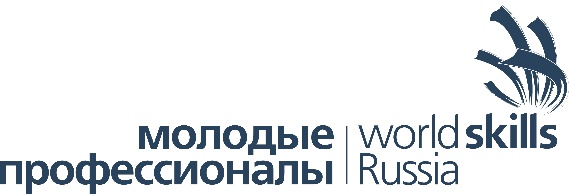 УтверждаюДиректор Worldskills Russia«___»________________2019 год ИНСТРУКЦИЯ ПО ОХРАНЕ ТРУДА И ТЕХНИКИ БЕЗОПАСНОСТИДЛЯ КОМПЕТЕНЦИИ «Мастер горного дела»Общие требования безопасностиНастоящая инструкция разработана на основании государственных нормативных требований охраны труда и устанавливает основные требования безопасности и охраны труда.1.1. До начала работ в городах, населенных пунктах, на территориях промышленных объектов и объектов специального назначения, по линиям железных дорог и автомагистралей, в лесах и т.д. необходимо получить в органах, ведающих данной территорией, разрешение на право производства работ и согласовать требования по безопасности, предъявляемые местными организациями к проведению планируемых геодезических работ.1.2. Все работы должны выполняться с соблюдением действующего законодательства об охране окружающей среды (охрана недр, лесов, водоемов и т.п.).1.3 К самостоятельной работе допускается студент, прошедший вводный инструктаж по охране труда и первичный инструктаж на рабочем месте, ознакомленный со специальными инструкциями по работе с приборами и инструментом, правилами пожарной безопасности, знающий и умеющий применять методы оказания первой помощи при несчастных случаях. 1.4. Студент, обязан:выполнять только ту работу, которая поручена; применять безопасные методы и приемы выполнения работ, учитывая низкие температуры в зимний период, повышенную запыленность и загазованность рабочей зоны, наличие защитной каски при нахождении на территории рабочей зоны;выполнять требования режима труда и отдыха;соблюдать требования знаков безопасности труда и сигналов, предупреждающих об опасности;уметь оказать первую доврачебную помощь пострадавшему при несчастном случае;знать местоположение средств оказания доврачебной помощи, первичных средств пожаротушения, главных и запасных выходов, путей эвакуации в случае аварии или пожара.1.5. При происшествии несчастного случая немедленно сообщить о случившемся непосредственному руководителю, принять меры к сохранению обстановки места происшествия (аварии), если это не создает опасности для окружающих.1.6. В случае получения травмы или заболевания студент должен прекратить работу, поставить в известность своего непосредственного руководителя и обратиться за помощью в ближайшее лечебное учреждение.1.7. Запрещается отлучаться с рабочего участка по делам не связанным с выполняемыми работами.1.8. Инструкция по охране труда является документом, устанавливающим для студентов требования к безопасному выполнению работ. В случае невыполнения положений настоящей инструкции студенты могут быть не допущены до прохождения практики по компетенции.1.9. Руководящие и контролирующие лица проверяют соблюдение настоящих Правил, другой действующей в отрасли нормативной документации по безопасности труда, и принимают меры по устранению выявленных нарушений.Требования безопасности перед началом работы2.1. Требования к организации безопасного ведения работ2.1.1 Все виды работ должны производиться в строгом соответствии с требованиями по технике безопасности, содержащимися в настоящей Инструкции.2.1.2. До начала работ должны быть полностью решены вопросы организационно-технического порядка:обеспечение материалами, инструментами и снаряжением,разработка календарных планов и составление схем передвижения по участкам работ с учетом времени производства работ;определение и утверждение состава, назначение ответственных лиц за эксплуатацию оборудования и инструментов;определение сроков завершения работ и порядка возвращения; достаточность освещенности мест;убрать все, что может помещать выполнению работ или создать дополнительную опасность.2.1.3. Продолжительность работ должна планироваться исходя из конкретных условий и специфики работы.2.2. Санитария и гигиена работ2.2.1. Каждый студент должен постоянно заботиться о сохранении и укреплении своего здоровья и строго соблюдать требования санитарии и личной гигиены и тем самым способствовать успешному выполнению задания. 2.3. Проверить исправность и соответствие требованиям безопасности необходимого для работы оборудования, инструмента и технологическую оснастку.2.4. Правильно надеть одежду: застегнуть обшлага рукавов, заправить полы одежды так, чтобы не было свисающих концов. Не закалывать одежду булавками, иголками, не держать в карманах одежды острые, бьющиеся предметы. 2.5. Перед началом работ получить задание и инструктаж о безопасных методах выполнения порученной работы.2.6. Проверить рабочее место и подходы к нему на соответствие требованиям безопасности.2.7. Запрещается приступать к работе:при отсутствии средств индивидуальной защиты;недостаточной освещенности рабочего места и подходов к нему;при пожаро, взрывоопасных условиях;отсутствии вентиляции в случае работы в закрытых помещениях.Обнаруженные неисправности и нарушения требований безопасности должны быть устранены собственными силами до начала работ или сообщить эксперту.Требования безопасности во время работы3.1. Следует выполнять только ту работу, которая соответствует заданию и в отведенное для этого время.3.2.  Не поручать свою работу посторонним лицам.3.3. Применять исправное оборудование, инструменты, использовать их только для тех работ, для которых они предназначены.3.4. Соблюдать особую осторожность во время работы возле люков, спусков, лестниц и дверей.3.5. Используемое в работе оборудование, приборы, аппаратура и инструменты должны соответствовать техническим условиям завода-изготовителя и эксплуатироваться в соответствии с требованиями эксплуатационной документации.3.6. При эксплуатации оборудования, приборов, аппаратуры и механизмов запрещается:применять не по назначению и использовать оборудование, инструменты для работ в неисправном состоянии;работать при неисправном их состоянии.3.7. О всех нестандартных ситуациях своевременно сообщать эксперту.Требования безопасности в аварийных ситуациях4.1. При обнаружении неисправности инструмента или оборудования выполнение работы немедленно прекратить и доложить об этом своему непосредственному руководителю.4.2. При возникновении аварийной ситуации студент должен прекратить работу немедленно сообщить о случившемся руководителю работ и далее выполнять его указания по предупреждению несчастных случаев или устранению возникшей аварийной ситуации.4.3. При возникновении пожара следует:немедленно сообщить в пожарную охрану, указав точное место возникновения пожара;сообщить руководителю работ и далее действовать по его указанию;при необходимости вывести людей из опасной зоны.4.4. В случае участия в тушении пожара студент должен знать следующее:при загорании электрооборудования применять только углекислотные иди порошковые огнетушители. При пользовании углекислотным огнетушителем не браться рукой за раструб огнетушителя;при тушении пламени кошмой пламя накрывать ею так, чтобы огонь не попал на человека, тушащего пожар;при тушении пламени песком совок, лопату не поднимать на уровень глаз во избежание попадания в них песка;4.5. При обнаружении взрывного устройства или других посторонних подозрительных предметов следует изолировать доступ к ним окружающих и немедленно сообщить об этом непосредственному руководителю участка и работникам правоохранительных органов. Запрещается осуществлять какие-либо действия с обнаруженным устройством.4.6. При происшествии несчастного случая с товарищами по работе, студент должен уметь оказывать первую (доврачебную) помощь.Требования безопасности по окончании работы5.1. Привести в порядок рабочее место, инструменты правильно собрать, сложить и убрать на место хранения.5.2. Неисправный инструмент сдать руководителю работ для замены на новый.5.3.Отключить компьютер.5.4. Обо всех нарушениях и замеченных недостатках во время работы и о принятых мерах по их устранению студент должен сообщить эксперту.Инструкция по охране труда и технике безопасностиМастер горного дела